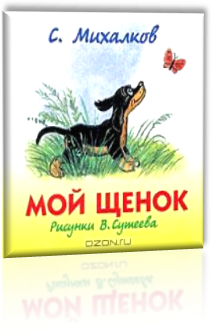 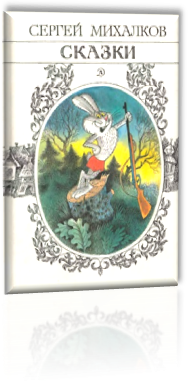 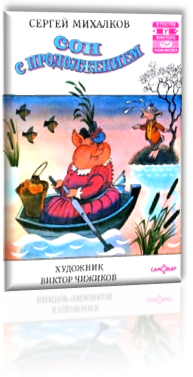 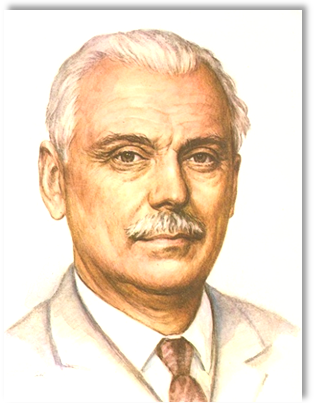 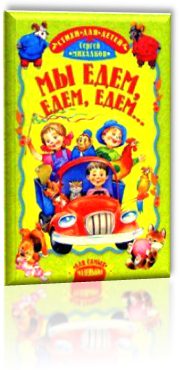 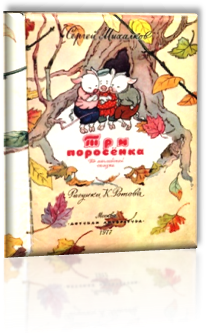 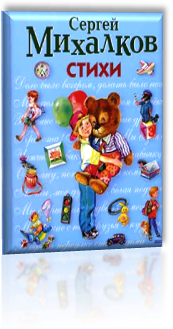 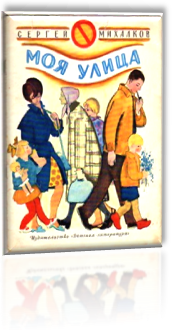 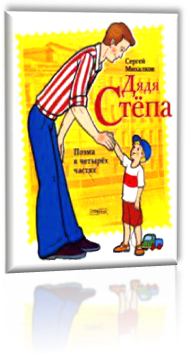 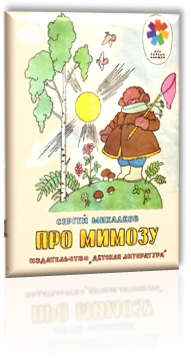 Сколько лет было С.В. Михалкову, когда он впервые написал стихотворение?Какую дату со дня рождения Михалкова в этом году отмечала наша страна?Когда поэт был маленьким, о каких подарках он мечтал? А что ему дарили?Автором каких строк на могиле Неизвестного солдата является Сергей Владимирович Михалков? Где находится эта могила?На страницах какой газеты впервые были опубликованы стихи поэта? Где в то время жила семья Михалковых?Какие жанры использовал в литературном творчестве С.В. Михалков?Какое произведение Михалкова впервые прозвучало по радио в ночь под Новый 1944 год и до сих пор связывает все торжественные мероприятия, проводимые в России, с именем поэта? В каком журнале в 1935 году впервые была опубликована поэма С. Михалкова «Дядя Стёпа»?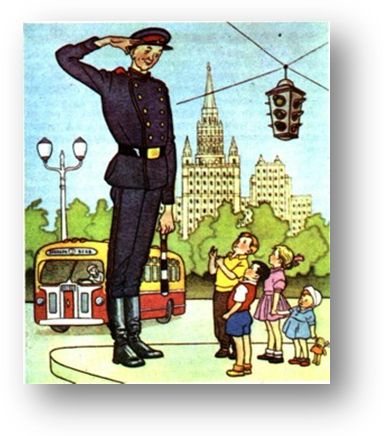 Сколько частей в поэме С. Михалкова «Дядя Стёпа»? Как они называются?Какие фамилия и прозвище были у дяди Стёпы? (Приведите строки из стихотворения).Куда дядя Стёпа проходил бесплатно?«Дядя Стёпа в этот раз утопающего спас...». Как звали спасённого ученика?Какой момент книжек о дяде Стёпе запечатлел памятник дяде Стёпе, что находится перед управлением службы ГИБДД в Слесарном переулке города Москвы?Какое предложение писал герой стихотворения «Чистописание»?Имя упрямого мальчика, который нигде и никому не верил.Раз, Два, Три, Четыре, Пять – кто носит такие имена?Как звали щенка в стихотворении Михалкова «Мой щенок»?На дверях висел замок,Взаперти сидел щенок.Все ушли, и одногоВ доме заперли его.Из какого стихотворения строки:А) Кто на лавочке сидел, кто на улицу глядел, Толя пел, Борис молчал, Николай ногой качал.Б) Озабоченно и хмуро я на градусник смотрю: где моя температура? Почему я не горю? Почему я не больной? Я здоровый! Что со мной? В) Я, как герой, борюсь со сном, чтоб время протянуть, мечтая только об одном: подольше не заснуть!Г) Это только трус боится на укол идти к врачу. Лично я при виде шприца улыбаюсь и шучу.Д) Всё вверх дном перевернула, посидела, отдохнула, повздыхала, поворчала и пошла, искать сначала.Е) Когда живётся дружно, что может лучше быть! И ссориться не нужно, и можно всех любить.Вспомните, о каком лекарстве идет речь в стихотворении «Чудесные таблетки»?Появись лекарство это,Я купил бы два пакета.Нет, не два, а целых три.Нужно, что ни говори.Из какого стихотворения С.В. Михалкова эти строчки?Это, верно, дряхлый дед,Ста четырнадцати лет?Нет!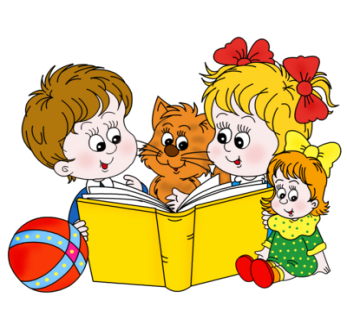 О ком или о чём идет речь в стихотворении?Она такая же, как я,От головы до ног.И повторяет каждый шагИ каждый мой прыжок.О каком дне идет речь в стихотворении «Важный день»?Вспомните, что коллекционируют две подружки.Две подружки – Варя с Верой –Это коллекционеры. Назови стихотворение, которому соответствует иллюстрация?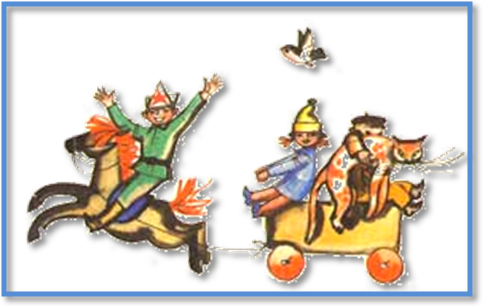 Какое из стихотворений С.В. Михалкова заканчивается пожеланием «Старость нужно уважать!»Сколько человек сидело и стояло в трамвае № 10?В каком стихотворении Сергея Михалкова «Появился детский врач – Глеб Сергеевич Пугач»?По какой части «имел большой талант» Андрей Храбров из стихотворения Михалкова «Стойкий Андрей»?В защиту каких представителей животного мира Сергеем Михалковым написано стихотворение «Будь человеком»?С какого года С.В. Михалков начал работать для кино? Сколько сценариев было им написано?За особые заслуги в развитии детской литературы и за участие в Великой Отечественной войне С.В. Михалков награждён орденами и медалями. Перечислите их.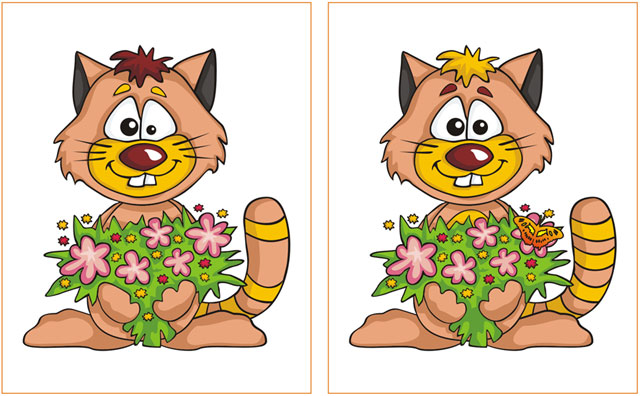 Найдите 10 отличий:Разгадайте ребусы: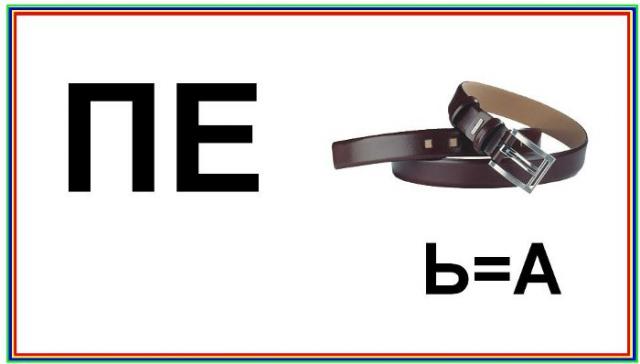 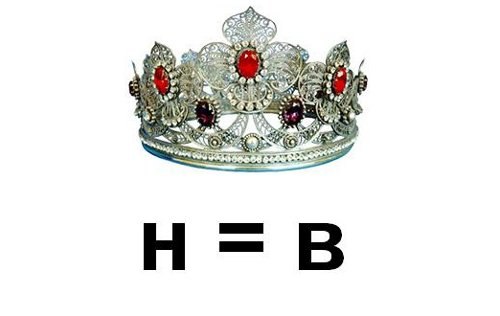 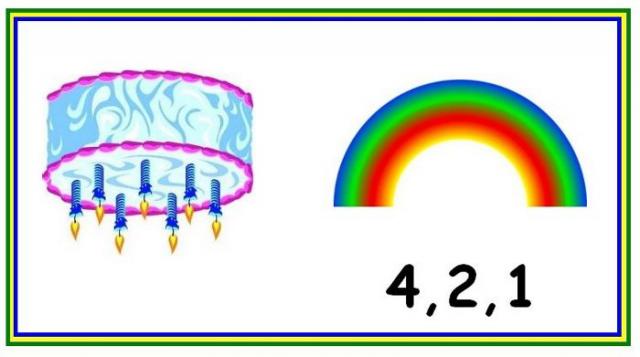 